Расписание родительских собраний5 марта 2023 годаАдрес: г.Вологда, ул. Поэта Александра Романова, д. 1!!!! спортивный вход - напротив стройки, вторая дверь от угла по стрелочке!!!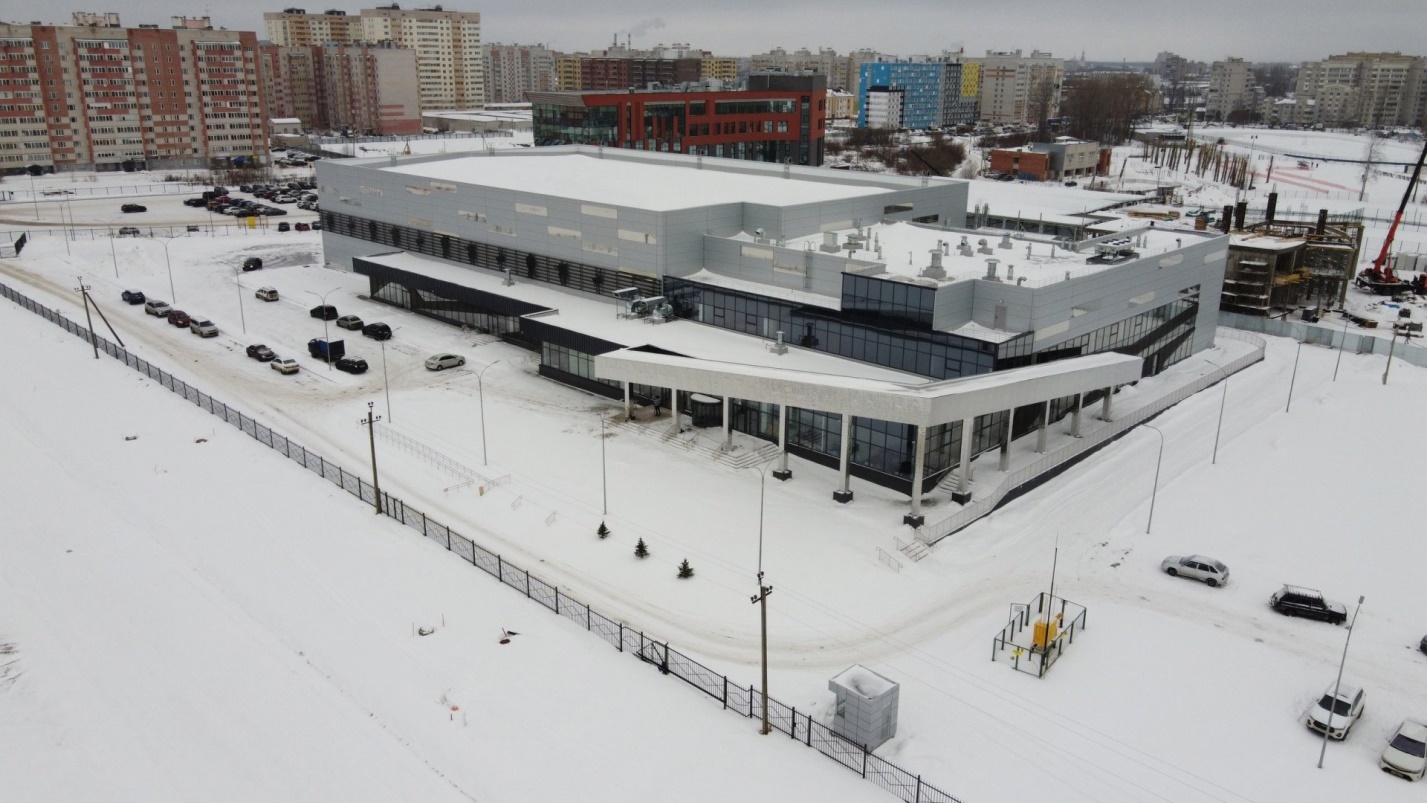 КОНФЕРЕНЦ –ЗАЛ,  1 ЭТАЖФИГУРНОЕ КАТАНИЕРодители детей 2016 года рождения – 10:00 Родители детей 2017 года рождения – 10:30 Родители детей 2018 года рождения – 11:00 Родители детей 2019 года рождения – 11:30 ХОККЕЙРодители детей 2014 года рождения – 12:00 Родители детей 2015 года рождения – 12:30 Родители детей 2016 года рождения – 13:00 Родители детей 2017 года рождения – 13:30 ПРОСИМ ПРЕДВАРИТЕЛЬНО ОЗНАКОМИТЬСЯ с Положением по группам СОГ и Правилами для обучающихся